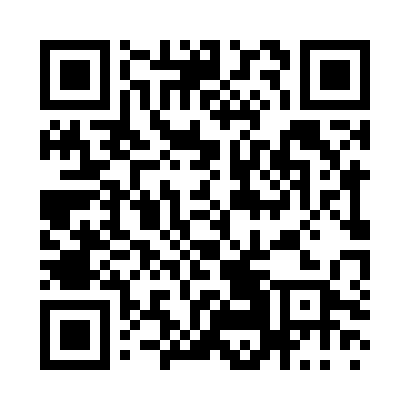 Prayer times for Keneszhegy, HungaryWed 1 May 2024 - Fri 31 May 2024High Latitude Method: Midnight RulePrayer Calculation Method: Muslim World LeagueAsar Calculation Method: HanafiPrayer times provided by https://www.salahtimes.comDateDayFajrSunriseDhuhrAsrMaghribIsha1Wed3:305:3312:465:487:599:542Thu3:275:3212:465:488:009:563Fri3:255:3012:455:498:019:594Sat3:225:2912:455:508:0310:015Sun3:205:2712:455:518:0410:036Mon3:175:2612:455:528:0510:057Tue3:155:2412:455:528:0710:078Wed3:135:2312:455:538:0810:099Thu3:105:2212:455:548:0910:1210Fri3:085:2012:455:558:1010:1411Sat3:055:1912:455:558:1210:1612Sun3:035:1812:455:568:1310:1813Mon3:015:1612:455:578:1410:2014Tue2:585:1512:455:588:1510:2215Wed2:565:1412:455:588:1710:2516Thu2:545:1312:455:598:1810:2717Fri2:515:1212:456:008:1910:2918Sat2:495:1012:456:018:2010:3119Sun2:475:0912:456:018:2110:3320Mon2:455:0812:456:028:2310:3521Tue2:425:0712:456:038:2410:3822Wed2:405:0612:456:038:2510:4023Thu2:385:0512:456:048:2610:4224Fri2:365:0412:466:058:2710:4425Sat2:345:0412:466:058:2810:4626Sun2:325:0312:466:068:2910:4827Mon2:305:0212:466:068:3010:5028Tue2:285:0112:466:078:3110:5229Wed2:265:0012:466:088:3210:5430Thu2:245:0012:466:088:3310:5631Fri2:224:5912:466:098:3410:58